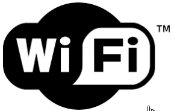 MODELOVA RADA VR7000MVR20M7070WDBezvreckový robotický vysávačVisionary Mapping TM Plus System - inovovaný systém systematického chytrého Mapovanie miestnosti s rýchlym návratom k dokovacej Stanicu Vrátane následného návratu na posledné miesto Čistenie Dokovacia stanica7 segment LED Displej s dotykovými tlačidlamiFullView Sensor™ 2.0 - vrátane 3 senzorov proti pádu, antikolizního senzora senzora proti namotaní káblaCylcone Force™ filtacia spiny so stálym sacím výkonomEdge Clean – jedinečné čistenie rohov a hran miestnosti. (Vid.obr )Intelligent Power Control – automatické prispôsobenie sacieho výkonu od povrchuKapacita nádoby 0,3 l, umývateľný filter + micro filterVhodný na všetky povrchy - koberec, Laminát, Linoleum, parkety, drevoSací výkon na kefe Turbo/ Normal 20W/9/W/4W,  hlučnosť 77(71) dBAž 40x vyšší ako u bežných robotických vysávačov čas vysávania Turbo/ Normal  30/60 minčas nabíjania  160 min, Pokrytie plochy až 320m² 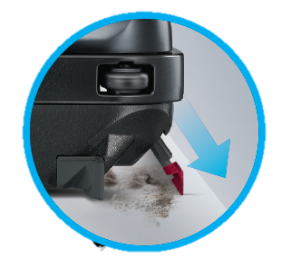 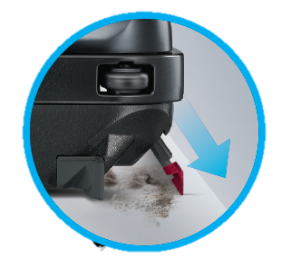 Dotykove ovladanie na zariadeni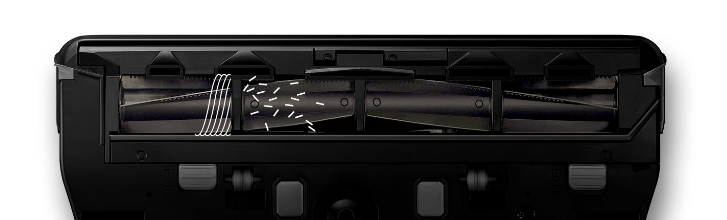 Wifi – ovládanie pomocou telefónu –  Smart Home – android/ iOSDiaľkové ovladanie s laserovým navadzaním Point Cleaning™- - pomocou diaľkového ovládania ukážete vysávaču, kde potrebujete práve vysať - bez prenášania spotrebičeRýchlosť upratovania 0,32 m/sFunkcia časového upratovania - odložený štart, týždenný plán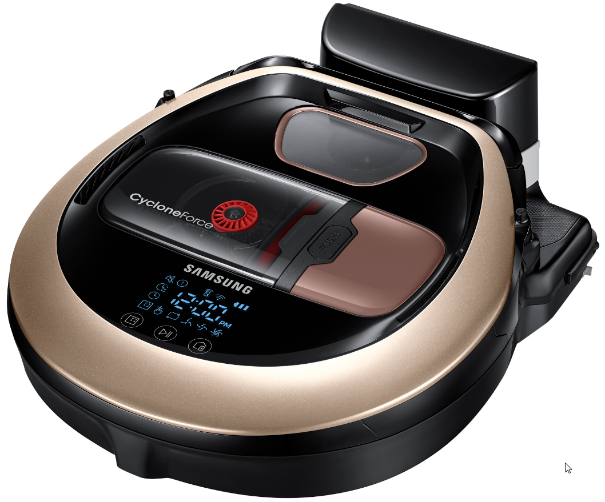 Auto Mod: čistenie povrchovSpot Cleaning -čistiaci mod s prachovým senzoromExtra Wide Brush - kefa so šírkou 288 mm pre rýchle účinné vysávanie domácnsoti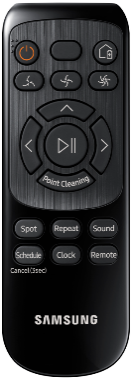 Self-cleaning Brush –Hair -  automatické čistenie rotačnej kefy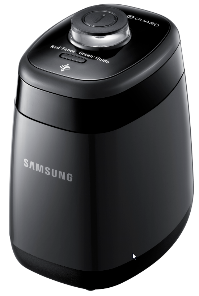 Vysoko kapacitná Li-ion 21,6 V batéria s dlhou životnosťouEasy Pass - vďaka kolieskam s priemerom 105 mm prekoná akékoľvek prekážkyAuto Stop proti prevráteniu zariadenia1x Virtual GuardTM - viruálna stena 1x pre vyznačenie priestoru, which nechcete vysávať (VCA-RVG20)1x Náhradný umývateľný filter + micro filter Farba zlatáHmotnost 4kg, Výška 97mmRozmery spotrebiča (ŠxVxH): 348X340X97mm 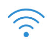 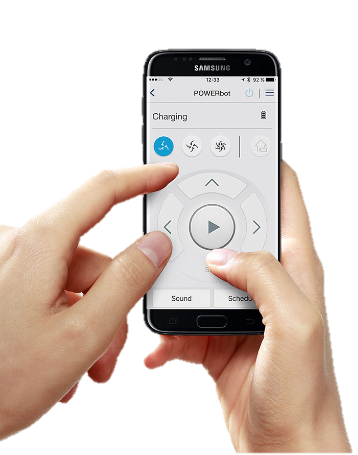 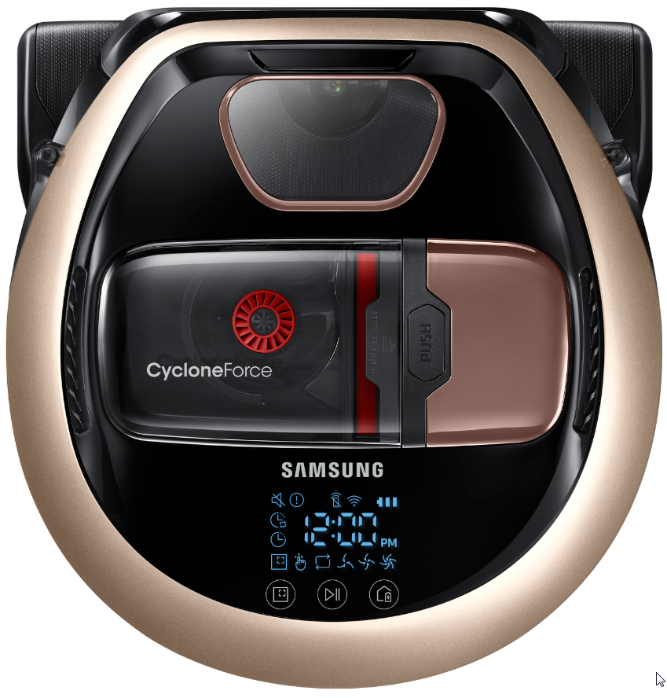 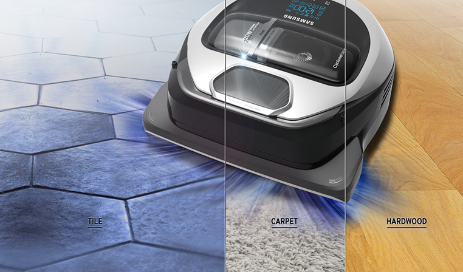 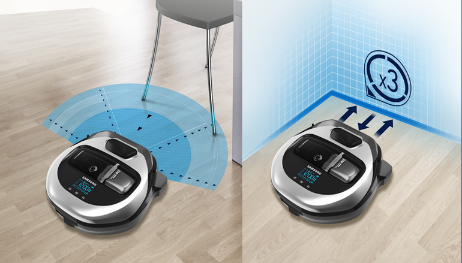 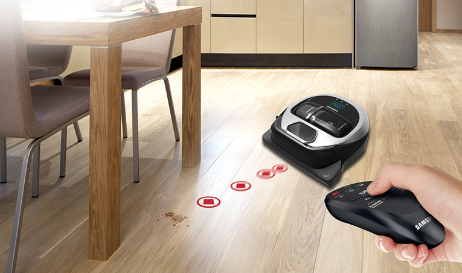 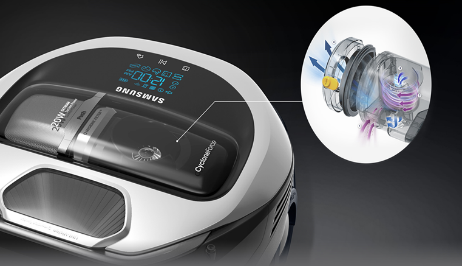 